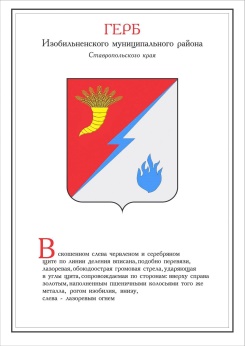 ДУМА ИЗОБИЛЬНЕНСКОГО городского округаСТАВРОПОЛЬСКОГО КРАЯПЕРВОГО СОЗЫВАРЕШЕНИЕ17 декабря 2021 года                   г. Изобильный                                   №570Об утверждении Порядка сообщения лицами, замещающимимуниципальные должности и отдельные должности муниципальной службы Изобильненского городского округа Ставропольского края, о получении подарка в связи с протокольными мероприятиями, служебными командировками и другими официальными мероприятиями, участие в которых связано с исполнением ими служебных (должностных) обязанностей, сдачи и оценки подарка, реализации (выкупа) подарка и зачисления средств, вырученных от его реализацииВ соответствии со статьей 575 Гражданского кодекса Российской Федерации, федеральными законами от 06 октября 2003 года №131-ФЗ «Об общих принципах организации местного самоуправления в Российской Федерации», от 02 марта 2007 года №25-ФЗ «О муниципальной службе в Российской Федерации», от 25 декабря 2008 года №273-ФЗ «О противодействии коррупции», постановлением Губернатора Ставропольского края от 07 апреля 2014 года №157 «О порядке приема, хранения, определения стоимости подарков, полученных Губернатором Ставропольского края в связи с протокольными мероприятиями, служебными командировками и другими официальными мероприятиями, участие в которых связано с исполнением должностных обязанностей, реализации (выкупа) этих подарков, а также сообщения лицами, замещающими государственные должности Ставропольского края, государственными гражданскими служащими Ставропольского края о получении подарка в связи с протокольными мероприятиями, служебными командировками и другими официальными мероприятиями, участие в которых связано с исполнением ими служебных (должностных) обязанностей, сдачи и оценки подарка, реализации (выкупа) подарка и зачисления средств, вырученных от его реализации», пунктом 241 части 2 статьи 30 Устава Изобильненского городского округа Ставропольского краяДума Изобильненского городского округа Ставропольского краяРЕШИЛА:1. Утвердить Порядок сообщения лицами, замещающими муниципальные должности и отдельные должности муниципальной службы Изобильненского городского округа Ставропольского края, о получении подарка в связи с протокольными мероприятиями, служебными командировками и другими официальными мероприятиями, участие в которых связано с исполнением ими служебных (должностных) обязанностей, сдачи и оценки подарка, реализации (выкупа) подарка и зачисления средств, вырученных от его реализации о получении подарка в связи с протокольными мероприятиями, служебными командировками и другими официальными мероприятиями, участие в которых связано с исполнением ими служебных (должностных) обязанностей, сдачи и оценки подарка, реализации (выкупа) подарка и зачисления средств, вырученных от его реализации, согласно приложению.2. Настоящее решение вступает в силу после дня его официального опубликования (обнародования) и его действие распространяется на правоотношения, возникшие с 01 ноября 2021 года.Порядок сообщения лицами, замещающими муниципальные должности и отдельные должности муниципальной службыИзобильненского городского округа Ставропольского края, о получении подарка в связи с протокольными мероприятиями, служебными командировками и другими официальными мероприятиями, участие в которых связано с исполнением ими служебных (должностных) обязанностей, сдачи и оценки подарка, реализации (выкупа) подарка и зачисления средств, вырученных от его реализации1. Настоящий Порядок сообщения лицами, замещающими муниципальные должности и отдельные должности муниципальной службы Изобильненского городского округа Ставропольского края, о получении подарка в связи с протокольными мероприятиями, служебными командировками и другими официальными мероприятиями, участие в которых связано с исполнением ими служебных (должностных) обязанностей, сдачи и оценки подарка, реализации (выкупа) подарка и зачисления средств, вырученных от его реализации (далее – Порядок), распространяется на: 1.1. лиц, замещающих муниципальные должности Изобильненского городского округа Ставропольского края (далее - лица, замещающие муниципальные должности):Главу Изобильненского городского округа Ставропольского края;председателя, заместителя председателя Контрольно-счетного органа Изобильненского городского округа Ставропольского края;1.2. муниципальных служащих аппарата Думы Изобильненского городского округа Ставропольского края, аппарата Контрольно-счетного органа Изобильненского городского округа Ставропольского края (далее - муниципальные служащие).Порядок устанавливает процедуру сообщения о получении подарка, приема, хранения, определения стоимости подарка, полученного лицами, замещающими муниципальные должности, муниципальными служащими от юридических и физических лиц в связи с протокольными мероприятиями, служебными командировками и другими официальными мероприятиями, участие в которых связано с их должностным положением или исполнением ими служебных (должностных) обязанностей, порядок сдачи и оценки подарка, реализации (выкупа) подарка и зачисления средств, вырученных от его реализации.2. Для целей настоящего Порядка используются следующие основные понятия:подарок, полученный в связи с протокольными мероприятиями, служебными командировками и другими официальными мероприятиями (далее - подарок), - подарок, полученный лицами, замещающими муниципальные должности, муниципальным служащим и в связи с протокольными мероприятиями, служебными командировками и другими официальными мероприятиями от физических (юридических) лиц, которые осуществляют дарение исходя из должностного положения одаряемых или исполнения ими служебных (должностных) обязанностей, за исключением канцелярских принадлежностей, которые в рамках протокольных мероприятий, служебных командировок и других официальных мероприятий предоставлены каждому участнику указанных мероприятий в целях исполнения им своих служебных (должностных) обязанностей, цветов и ценных подарков, которые вручены в качестве поощрения (награды);получение подарка в связи с протокольными мероприятиями, служебными командировками и другими официальными мероприятиями, участие в которых связано с исполнением служебных (должностных) обязанностей - получение лицами, замещающими муниципальные должности, муниципальными служащими лично или через посредника от физических (юридических) лиц подарка в рамках осуществления деятельности, предусмотренной должностной инструкцией или иным документом, регламентирующим их служебные (должностные) обязанности, а также в связи с исполнением служебных (должностных) обязанностей в случаях, установленных федеральными законами и иными нормативными актами.3. Лица, замещающие муниципальные должности, муниципальные служащие не вправе получать подарки от физических (юридических) лиц в связи с их должностным положением или исполнением ими служебных (должностных) обязанностей, за исключением подарков, полученных в связи с протокольными мероприятиями, служебными командировками и другими официальными мероприятиями, участие в которых связано с исполнением ими служебных (должностных) обязанностей.4. Лица, замещающие муниципальные должности, муниципальные служащие обязаны в соответствии с настоящим Порядком уведомлять обо всех случаях получения подарка в связи с протокольными мероприятиями, служебными командировками и другими официальными мероприятиями, участие в которых связано с исполнением ими служебных (должностных) обязанностей.Лица, замещающие муниципальные должности, подают уведомления в Думу Изобильненского городского округа Ставропольского края (далее – Дума городского округа). Муниципальные служащие подают уведомления в орган местного самоуправления Изобильненского городского округа Ставропольского края (далее - орган местного самоуправления городского округа), в котором замещают должность муниципальной службы (далее – должность муниципальной службы).5. Уведомление о получении подарка в связи с протокольными мероприятиями, служебными командировками и другими официальными мероприятиями, участие в которых связано с исполнением служебных (должностных) обязанностей по форме согласно приложению к Постановлению Губернатора Ставропольского края от 07 апреля 2014 года №157 «О порядке приема, хранения, определения стоимости подарков, полученных Губернатором Ставропольского края в связи с протокольными мероприятиями, служебными командировками и другими официальными мероприятиями, участие в которых связано с исполнением должностных обязанностей, реализации (выкупа) этих подарков, а также сообщения лицами, замещающими государственные должности Ставропольского края, государственными гражданскими служащими Ставропольского края о получении подарка в связи с протокольными мероприятиями, служебными командировками и другими официальными мероприятиями, участие в которых связано с исполнением ими служебных (должностных) обязанностей, сдачи и оценки подарка, реализации (выкупа) подарка и зачисления средств, вырученных от его реализации» (далее - уведомление), представляется не позднее 3 рабочих дней со дня получения подарка уполномоченному ответственному должностному лицу Думы городского округа, органа местного самоуправления городского округа, в котором указанные лица замещают должности муниципальной службы (далее – уполномоченное лицо).К уведомлению прилагаются документы (при их наличии), подтверждающие стоимость подарка (кассовый чек, товарный чек, иной документ об оплате (приобретении) подарка).В случае если подарок получен во время служебной командировки, уведомление представляется не позднее 3 рабочих дней со дня возвращения лица, получившего подарок, из служебной командировки.При невозможности подачи уведомления в сроки, указанные в абзацах первом и третьем настоящего пункта, по причине, не зависящей от лица, замещающего муниципальную должность, или муниципального служащего, оно представляется не позднее следующего дня после ее устранения.6. Уведомление составляется в 2 экземплярах, один из которых возвращается лицу, представившему уведомление, с отметкой уполномоченного лица о регистрации уведомления в соответствующем журнале регистрации, второй экземпляр уведомления направляется в комиссию по поступлению и выбытию активов органа местного самоуправления городского округа, образованную в соответствии с законодательством Российской Федерации о бухгалтерском учете (далее - Комиссия).7. Подарки с изображением официальной символики Российской Федерации, других государств и их городов, субъектов Российской Федерации, муниципальных образований, предприятий и организаций, подарки, представляющие собой изделия народных промыслов и ремесел, изделия ручной работы, в том числе отражающие национальную специфику, и другие аналогичные подарки, полученные лицами, замещающими муниципальные должности, от официальных делегаций, на официальных мероприятиях, в связи с памятными датами, праздниками и другими событиями, независимо от их стоимости хранятся в соответствующем органе местного самоуправления городского округа и (или) передаются в выставочную экспозицию, созданную в органе местного самоуправления городского округа, и к ним не применяются процедуры, предусмотренные пунктами 14-18 настоящего Порядка.8. Подарок, стоимость которого подтверждается документами и превышает 3 тыс. рублей, либо стоимость которого получившему его муниципальному служащему неизвестна, сдается уполномоченному  лицу, которое принимает его на хранение по акту приема-передачи, не позднее 5 рабочих дней со дня регистрации уведомления в соответствующем журнале регистрации.9. Подарок, полученный лицом, замещающим муниципальную должность, независимо от его стоимости, подлежит передаче на хранение в соответствии с пунктом 8 настоящего Порядка.10. До передачи подарка по акту приема-передачи уполномоченному лицу ответственность в соответствии с законодательством Российской Федерации за утрату или повреждение подарка несет лицо, получившее подарок.11. В целях принятия к бухгалтерскому учету подарка в порядке, установленном законодательством Российской Федерации, определение его стоимости проводится на основе рыночной цены, действующей на дату принятия к учету подарка, или цены на аналогичную материальную ценность в сопоставимых условиях с привлечением при необходимости Комиссии.Сведения о рыночной цене подарка подтверждаются документально, а при невозможности документального подтверждения - экспертным путем.Подарок возвращается сдавшему его лицу по акту приема-передачи в случае если его стоимость не превышает 3 тыс. рублей.12. В целях обеспечения включения в реестр муниципального имущества Изобильненского городского округа Ставропольского края в установленном порядке принятого к бухгалтерскому учету подарка, соответствующий орган местного самоуправления городского округа направляет необходимые документы в отдел имущественных и земельных отношений администрации Изобильненского городского округа Ставропольского края (далее - отдел имущественных и земельных отношений администрации городского округа) в случаях, установленных Порядком управления и распоряжения муниципальным имуществом, находящимся в собственности Изобильненского городского округа Ставропольского края, утвержденным решением Думы Изобильненского городского округа Ставропольского края от 22 декабря 2017 года №72.13. Лица, замещающие муниципальную должность, или муниципальные служащие, сдавшие подарок, могут выкупить его, направив в соответствующий орган местного самоуправления городского округа необходимое заявление не позднее 2 месяцев со дня сдачи подарка.14. Орган местного самоуправления городского округа направляет необходимые для проведения оценки стоимости подарка документы в отдел имущественных и земельных отношений администрации городского округа. Отдел имущественных и земельных отношений администрации городского округа в течение 3 месяцев со дня поступления заявления, указанного в пункте 13 настоящего Порядка, организует оценку стоимости подарка для реализации (выкупа) и уведомляет в письменной форме лицо, замещающее муниципальную должность, муниципального служащего, подавших заявление (далее - заявитель), о результатах оценки стоимости подарка для реализации (вы-купа), после чего в течение месяца заявитель выкупает подарок по установленной стоимости или в письменной форме отказывается от его выкупа.15. Подарок, в отношении которого не поступило заявление, указанное в пункте 13 настоящего Порядка, может использоваться органом местного самоуправления городского округа с учетом заключения Комиссии о целесообразности использования подарка для обеспечения деятельности органа местного самоуправления городского округа.16. В случае нецелесообразности использования подарка, руководителем соответствующего органа местного самоуправления городского округа принимается решение о реализации подарка.Орган местного самоуправления городского округа направляет необходимые документы в отдел имущественных и земельных отношений администрации городского округа для проведения оценки его стоимости и для реализации (выкупа), посредством проведения торгов в порядке, предусмотренном законодательством Российской Федерации.17. Оценка стоимости подарка для реализации (выкупа), предусмотренная пунктами 14 и 16 настоящего Порядка, осуществляется субъектами оценочной деятельности в соответствии с законодательством Российской Федерации об оценочной деятельности.Финансирование расходов по проведению оценки стоимости подарка осуществляется за счет средств бюджета Изобильненского городского округа Ставропольского края.18. В случае если подарок не выкуплен или не реализован, принимается решение о повторной реализации подарка либо о его безвозмездной передаче на баланс благотворительной организации, либо о его уничтожении в соответствии с законодательством Российской Федерации.19. Средства, вырученные от реализации (выкупа) подарка, зачисляются в доход бюджета Изобильненского городского округа Ставропольского края в порядке, установленном бюджетным законодательством Российской Федерации.Председатель Думы Изобильненского городского округа Ставропольского края                                                                          А.М. РоговГлава Изобильненского городского округа Ставропольского краяВ.И. КозловПриложение к решению Думы Изобильненского городского округа Ставропольского краяот 17 декабря 2021 года №570